Complex Pediatric Case Pedigree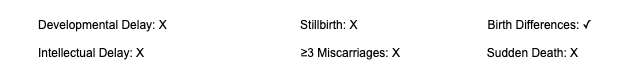 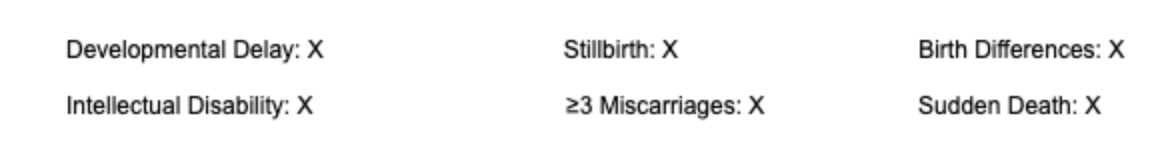 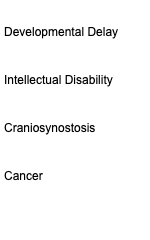 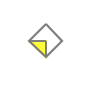 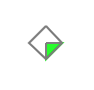 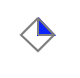 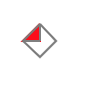 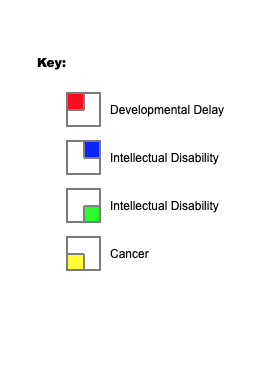 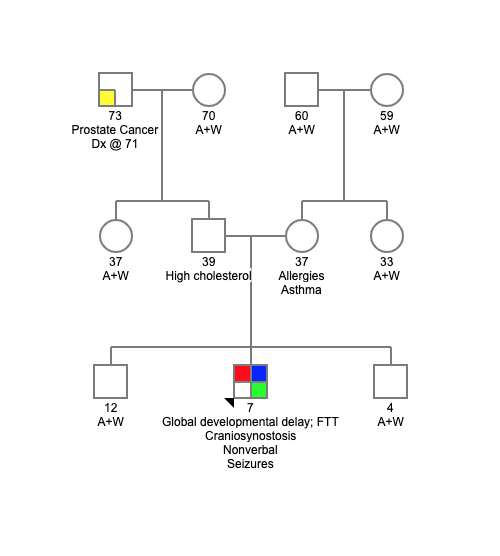 